Petrenko Vitaliy AnatolievichExperience:Position applied for: FitterDate of birth: 07.05.1977 (age: 40)Citizenship: UkraineResidence permit in Ukraine: NoCountry of residence: UkraineCity of residence: IzmailPermanent address: Bolgraskoe shosse, 9Contact Tel. No: +38 (048) 414-01-52 / +38 (067) 921-16-77E-Mail: vitaliy197705@mail.ruU.S. visa: NoE.U. visa: NoUkrainian biometric international passport: Not specifiedDate available from: 01.12.2013English knowledge: PoorMinimum salary: 1800 $ per monthPositionFrom / ToVessel nameVessel typeDWTMEBHPFlagShipownerCrewingFitter06.05.2010-04.11.2010CreteOil Product Tanker40553BHP-9900-MonroviaRosaville Management S.AGoldenPortOiler-Turner05.12.2006-02.04.2007Cooler BayRefrigerator6000-St. Vincent and theSia Firma BaltcraftUAB Alliance MarineOiler-Turner03.02.2004-17.06.2004m/v AmadaRefrigerator3567B/W-PanamaPH Express Reefers Ltd&mdash;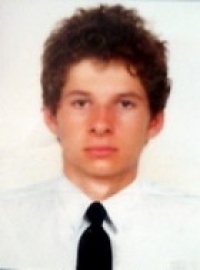 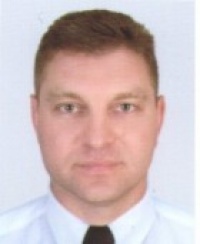 